Brilliant BoatsWatch this video about boat designs. Try creating your own boat designs and testing them. You might like to use something smaller and more waterproof than a bag of sugar for testing though!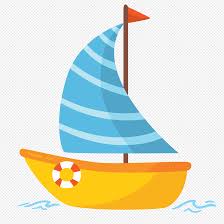 